外国语言文化学院 2024 年硕士研究生招生复试方案按照学校 2024 年硕士研究生招生复试录取工作的要求为做好本年度硕士研究生招生复试工作，本着公平、公正、公开的原则，特制订本方案。一、考生进入复试的初试成绩基本要求初试成绩符合第一志愿报考专业的国家 A 区初试成绩基本要求。我院按照1:1.5 的差额比例确定复试资格名单。二、复试时间与形式2024 年 3 月 27 日至 3 月 30 日，我院采用现场复试。复试安排表见附件 2，请考生务必在规定时间报到。三、复试内容（一）各类专项计划1.公费定向培养粤东西北中小学教师项目学科教学（英语）（专项教育硕士）（02 方向）招收公费定向培养粤东西 北中小学教师项目考生 20 名，录取为公费定向培养项目的学生，培养、毕业证、 学位证与全日制非定向完全一致，具体可查阅 https://yz.scnu.edu.cn/a/20240319/592.html 。各定向地区名额如下：（二）资格审查由我院对复试考生进行严格的资格审查，不符合报考条件或弄虚作假者不予复试。1．材料提交与核验进入复试名单的考生做好复试前相关准备工作，及时登录学校研究生招生系统提交相关材料电子版（网址：https://yanzhao.scnu.edu.cn）。 （1）身份证（2）学籍学历证书（应届本科毕业生提供学生证,其中自学考试和网络教育 本科应届生提供主考院校或网络教育高校出具的相关证明，如本科成绩单或课程设置方案），持境外学历的考生须同时提交教育部留学服务中心的学历认证报告。（3）政审表（http://yz.scnu.edu.cn/ziliaoxiazai/）应届生考生由所在学院（毕业学院）签署意见并盖章。非应届生由所在工作单位或基层党组织开具，如无工作单位的，由档案存放单位开具。（4）大学历年成绩表（5）学历认证报告（https://www.chsi.com.cn/xlrz/）或者教育部学历证书电子注册备案表（http://www.chsi.com.cn/xlcx/bgys.jsp）（往届生）（6）《教育部学籍在线验证报告》（https://my.chsi.com.cn/archive/index.jsp ）（应届生） （7）与单位签订的《定向就业协议》（http://yz.scnu.edu.cn/ziliaoxiazai/）（8）《诚信复试承诺书》（http://yz.scnu.edu.cn/ziliaoxiazai/）其中，各类考生需提交的材料（电子版）包括：普通高校应届本科毕业生：（1）（2）（3）（4）（6）（8）；网络教育或成人教育高校应届本科毕业生：（1）（2）（3）（4）（6）（8），以及录取当年的录取名册复印件，加盖学校公章；往届毕业生：（1）（2）（3）（4）（5）（8）；拟录取为定向就业的（包括应届生和往届生）：还需要提交（7）；学科教学（英语）（专项教育硕士）（02 方向）：还需要提交附件 3 的《学科教学（英语）全日制研究生定向地区意向统计表-02 公费定向》。※上述所有材料必须真实有效，现场复试考生复试时须携带原件核验。学科教学（英语）（专项教育硕士）（02 方向）考生资格审查时需携带《广东省公费定向培养粤东粤西粤北地区中小学（含幼儿园、特殊教育学校）教师协 议 书 》 （ 一 式 六 份 ， 协 议 书 下 载 地 址 及 填 写 说 明 https://yz.scnu.edu.cn/ziliaoxiazai/，请认真对照填写说明进行填写，在首  页填写乙方姓名及身份证号码，如已满 18 周岁，监护人栏目可不填，在最后一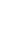 页的乙方处手写签名并按右手食指指印）。申请保留入学资格者必须提交保留入学资格申请书，经专业指导组及我院签署意见同意后报研究生院备案。拟录取后再补提交的申请无效。2 ．加分项目按照教育部文件，参加“大学生志愿服务西部计划 ”、“三支一扶计划 ”、 “农村义务教育阶段学校教师特设岗位计划 ”、“赴外汉语教师志愿者 ”等项目 服务期满、考核合格的考生和普通高等学校应届毕业生应征入伍服义务兵役退役 后的考生，3 年内参加全国硕士研究生招生考试的，初试总分加 10 分并在同等 条件下优先录取的政策。普通高校在校生（含高校新生）应征入伍服义务兵役退 役，在完成本科学业后 3 年内参加全国硕士研究生招生考试的，初试总分加 10 分，同等条件下优先录取。在部队荣立二等功及以上，符合全国硕士研究生招生考试报考条件的，可申请免初试攻读硕士研究生。参加“选聘高校毕业生到村任职 ”项目服务期满、考核称职以上的考生，3 年内参加全国硕士研究生招生考试，初试总分加 10 分，同等条件下优先录取，其中报考人文社科类专业研究生的，初试总分加 15 分。加分项目不累计，同时满足两项以上加分条件的考生按最高项加分。按照华南师范大学 2024 年硕士研究生招生复试办法，符合复试加分政策项 目的考生应及时与我院联系并提交相关证明材料复印件，由我院汇总后交研究生院审核。（三）复试复试包括复试科目考核、综合素质考核两个部分，均通过现场复试进行。1.复试科目考核（满分 100 分）按照 2024 年招生目录公布的复试科目进行笔试。2.综合素质考核综合素质考核包含外语考核、专业素质考核、品德与实践能力考核三部分，综合素质考核成绩=外语考核*10%+专业素质考核*60%+品德与实践能力考核*30%。（1）外语考核（满分 100 分）英语语言文学、外国语言学及应用语言学、日语语言文学、俄语语言文学专 业需进行二外口试，学科教学（英语）、英语笔译专业考核英语口语，随综合素质面试同时进行。（2）专业素质考核（满分 100 分）重点考察考生对专业基础知识、专业研究动态的掌握和了解情况，以及科研创新成果等。（3）品德与实践能力考核（满分 100 分）重点考察考生德智体美劳全面发展情况和社会实践经历等，尤其要切实加强 诚信评判，强化对考生诚信的要求，凡发现弄虚作假及考试违规、作弊考生，无 论何时核查确定，一律按照《国家教育考试违规处理办法》和《普通高等学校学生管理规定》等严肃处理。（四）同等学力加试考核以同等学力报考的考生（专科毕业两年）需加试两门大学本科主干课程。请 此类考生在复试前与我院取得联系。加试成绩不计入总分，但低于 60 分不予录取。（五）体格检查体检标准参照教育部、卫生部、中国残联制订的《普通高等学校招生体检工  作指导意见》 (教学〔2003〕3 号)及《教育部办公厅 卫生部办公厅关于普通高  等学校招生学生入学身体检查取消乙肝项目检测有关问题的通知》（教学厅〔2010〕2 号）规定执行。学校公示拟录取名单期间，拟录取的考生需向我院提交或邮寄医院（二级甲等及以上）的体检报告原件（近 3 个月内有效）。体检不合格者不予录取。体检表下载地址 https://yz.scnu.edu.cn/ziliaoxiazai/，考生尽量使用 我校提供的体检表模板，如医院拒绝使用我校体检表，可直接采用医院规定的体 检表格，但体检项目必须涵盖我校体检表上所有体检项目，且有医院体检结论并加盖医院公章。录取考生入学时须参加学校统一组织的体检，不符合录取要求者取消录取资格。体检报告提交要求：1. 拟录取名单公布后，拟录取考生请尽早将 3 个月内完整的体检报告现场 提交或邮寄提交到我院，该项工作不再另行通知，请考生自行安排时间尽早完成体检。2. 如选择邮寄，请注意：因目前我校快递不进教学区域，为方便收取，避 免快件遗失，建议各位考生使用顺丰速运微信小程序下单寄件，物品类型选择“文件 ”，备注处写明考生编号及材料类型，如：张三（10574200****体检报告）3. 现场提交或邮寄地址：广东省广州市天河区中山大道西 55 号华南师范大学（西区）文科楼 702 室，电话 020-85215121，联系人：方老师。四、录取1．所有具备复试资格的考生均须经过复试且合格方能录取。2. 非全日制专业方向只能录取为定向就业。定向就业的硕士研究生均须在 被 录 取 前 与 招 生 单 位 、 用 人 单 位 分 别 签 订 定 向 就 业 协 议 。 (http://yz.scnu.edu.cn/ziliaoxiazai/)。考生因报考硕士研究生与所在单位 产生的问题由考生自行处理。若因此造成考生不能复试或无法录取，招生单位不承担责任。3.复试成绩=（复试科目考核成绩+综合素质考核成绩）/2，复试成绩低于60 分，视为复试不合格，不予录取。4.复试合格的考生，按照总成绩=初试总成绩/5×50%+复试成绩×50%，第一 志愿考生与调剂生分开排序，依考生总成绩从高到低排序并结合体检情况确定拟录取名单，择优录取。5.拟录取名单公示十个工作日。（公示网站：http://yz.scnu.edu.cn/）五、其他新生应按时报到。不能按时报到者，须有正当理由和有关证明，并向我院请假。无故逾期 2 周不报到者，取消入学资格。应届本科毕业生及自学考试和网络教育届时可毕业本科生考生，入学时（9月 1 日前）未取得国家承认的本科毕业证书者，取消录取资格。入学三个月内，我院按照《普通高等学校学生管理规定》有关要求，对所有 考生进行全面复查，在复查中表现差异大的，要进行严格审核和调查。复查不合 格的取消入学资格，情节严重的移交有关部门调查处理。确认冒名顶替或考试舞弊的，要予以严肃处理，并进行责任追究。未尽事宜以教育部《2024 年全国硕士研究生招生工作管理规定》等文件和学校相关规定为准。六、联系方式1.咨询电话外国语言文化学院：020-85215121网址：http://sfs.scnu.edu.cn/研究生院：020-85213863网址：http://yz.scnu.edu.cn/2.招生监督办公室电子邮箱：zsb03@scnu.edu.cn外国语言文化学院2024 年 3 月 23 日附件 1：外国语言文化学院 2024 年硕士研究生复试名单2024 年外国语言文化学院硕士研究生复试名单一、各专业招生人数及推免生人数二、初试合格最低分数线按照我校复试录取方案的规定，经各专业指导组讨论，确定我院相关专业第一志愿考生初试合格最低分数线为：三、复试名单（第一志愿）按照差额比例，确定第一志愿考生复试名单如下（按初试成绩由高到低排列）：附件 2：外国语言文化学院 2024 年硕士研究生复试安排表外国语言文化学院 2024 年硕士研究生复试安排表外国语言文化学院2024 年 3 月 23  日地级市县（市、区）名额汕头市澄海区2梅州市梅县区2梅州市大埔县2梅州市丰顺县2梅州市兴宁市2汕尾市海丰县3揭阳市揭西县3揭阳市惠来县4合计合计20序号学习方式专业代码专业名称拟招生人数已招收推免生数复试差额比例1全日制050201英语语言文学30131：1.52全日制050202俄语语言文学511：1.53全日制050205日语语言文学731：1.54全日制050211外国语言学及应用语言学1041：1.55全日制045108学科教学（英语）01 方向70201：1.56全日制045108学科教学（英语）02 方向（专项教育硕士）2001：1.57非全日制045108学科教学（英语）03 方向（非全日制）3001：1.58全日制055101英语笔译2031：1.5序号学习方式专业代码专业名称政治外国语业务一业务二总分1全日制050201英语语言文学555583833682全日制050202俄语语言文学555583833653全日制050205日语语言文学555583834024全日制050211外国语言学及应用语言学555583833655全日制045108学科教学（英语）01方向515177773876全日制045108学科教学（英语）02方向（专项教育硕士）515177773607非全日制045108学科教学（英语）03方向（非全日制）515177773518全日制055101英语笔译55558383365序 号学习方式专业代码专业名称考生编号考生姓名初试成绩备注1全日制050201英语语言文学4152全日制050201英语语言文学4033全日制050201英语语言文学4024全日制050201英语语言文学3955全日制050201英语语言文学3946全日制050201英语语言文学3937全日制050201英语语言文学3898全日制050201英语语言文学3899全日制050201英语语言文学38710全日制050201英语语言文学38511全日制050201英语语言文学38512全日制050201英语语言文学38413全日制050201英语语言文学38214全日制050201英语语言文学38215全日制050201英语语言文学38116全日制050201英语语言文学37817全日制050201英语语言文学37718全日制050201英语语言文学37619全日制050201英语语言文学37320全日制050201英语语言文学37321全日制050201英语语言文学37122全日制050201英语语言文学37123全日制050201英语语言文学36924全日制050201英语语言文学36925全日制050201英语语言文学36826全日制050201英语语言文学368序 号学习方式专业代码专业名称考生编号考生姓名初试成绩备注1全日制050202俄语语言文学409序 号学习方式专业代码专业名称考生编号考生姓名初试成绩备注1全日制050205日语语言文学4372全日制050205日语语言文学4323全日制050205日语语言文学4244全日制050205日语语言文学4235全日制050205日语语言文学4116全日制050205日语语言文学402序 号学习方式专业代码专业名称考生编号考生姓名初试成绩备注1全日制050211外国语言学及应用语言学377序 号学习方式专业代码专业名称考生编号考生姓名初试成绩备注1全日制045108学科教学（英语）01 方向4222全日制045108学科教学（英语）01 方向4183全日制045108学科教学（英语）01 方向4174全日制045108学科教学（英语）01 方向4165全日制045108学科教学（英语）01 方向4166全日制045108学科教学（英语）01 方向4157全日制045108学科教学（英语）01 方向4158全日制045108学科教学（英语）01 方向4159全日制045108学科教学（英语）01 方向41410全日制045108学科教学（英语）01 方向41311全日制045108学科教学（英语）01 方向41312全日制045108学科教学（英语）01 方向41313全日制045108学科教学（英语）01 方向41214全日制045108学科教学（英语）01 方向41215全日制045108学科教学（英语）01 方向41216全日制045108学科教学（英语）01 方向41117全日制045108学科教学（英语）01 方向41118全日制045108学科教学（英语）01 方向41119全日制045108学科教学（英语）01 方向41020全日制045108学科教学（英语）01 方向40921全日制045108学科教学（英语）01 方向40822全日制045108学科教学（英语）01 方向40723全日制045108学科教学（英语）01 方向40624全日制045108学科教学（英语）01 方向40525全日制045108学科教学（英语）01 方向40526全日制045108学科教学（英语）01 方向40527全日制045108学科教学（英语）01 方向40528全日制045108学科教学（英语）01 方向40429全日制045108学科教学（英语）01 方向40430全日制045108学科教学（英语）01 方向40331全日制045108学科教学（英语）01 方向40332全日制045108学科教学（英语）01 方向40233全日制045108学科教学（英语）01 方向40134全日制045108学科教学（英语）01 方向40135全日制045108学科教学（英语）01 方向40136全日制045108学科教学（英语）01 方向40137全日制045108学科教学（英语）01 方向39938全日制045108学科教学（英语）01 方向39839全日制045108学科教学（英语）01 方向39840全日制045108学科教学（英语）01 方向39841全日制045108学科教学（英语）01 方向39842全日制045108学科教学（英语）01 方向39843全日制045108学科教学（英语）01 方向39844全日制045108学科教学（英语）01 方向39745全日制045108学科教学（英语）01 方向39746全日制045108学科教学（英语）01 方向39747全日制045108学科教学（英语）01 方向39748全日制045108学科教学（英语）01 方向39749全日制045108学科教学（英语）01 方向39650全日制045108学科教学（英语）01 方向39651全日制045108学科教学（英语）01 方向39552全日制045108学科教学（英语）01 方向39553全日制045108学科教学（英语）01 方向39554全日制045108学科教学（英语）01 方向39455全日制045108学科教学（英语）01 方向39456全日制045108学科教学（英语）01 方向39357全日制045108学科教学（英语）01 方向39358全日制045108学科教学（英语）01 方向39359全日制045108学科教学（英语）01 方向39360全日制045108学科教学（英语）01 方向39261全日制045108学科教学（英语）01 方向39262全日制045108学科教学（英语）01 方向39263全日制045108学科教学（英语）01 方向39264全日制045108学科教学（英语）01 方向39265全日制045108学科教学（英语）01 方向39266全日制045108学科教学（英语）01 方向39167全日制045108学科教学（英语）01 方向39168全日制045108学科教学（英语）01 方向39069全日制045108学科教学（英语）01 方向39070全日制045108学科教学（英语）01 方向38971全日制045108学科教学（英语）01 方向38972全日制045108学科教学（英语）01 方向38873全日制045108学科教学（英语）01 方向38874全日制045108学科教学（英语）01 方向387末位 同分75全日制045108学科教学（英语）01 方向387末位 同分76全日制045108学科教学（英语）01 方向387末位 同分77全日制045108学科教学（英语）02 方向41378全日制045108学科教学（英语）02 方向39979全日制045108学科教学（英语）02 方向39980全日制045108学科教学（英语）02 方向39581全日制045108学科教学（英语）02 方向39482全日制045108学科教学（英语）02 方向39183全日制045108学科教学（英语）02 方向39084全日制045108学科教学（英语）02 方向38985全日制045108学科教学（英语）02 方向38686全日制045108学科教学（英语）02 方向38587全日制045108学科教学（英语）02 方向38588全日制045108学科教学（英语）02 方向38589全日制045108学科教学（英语）02 方向38390全日制045108学科教学（英语）02 方向38291全日制045108学科教学（英语）02 方向38292全日制045108学科教学（英语）02 方向38193全日制045108学科教学（英语）02 方向37894全日制045108学科教学（英语）02 方向37895全日制045108学科教学（英语）02 方向37796全日制045108学科教学（英语）02 方向37697全日制045108学科教学（英语）02 方向37498全日制045108学科教学（英语）02 方向37299全日制045108学科教学（英语）02 方向371100全日制045108学科教学（英语）02 方向371101全日制045108学科教学（英语）02 方向367102全日制045108学科教学（英语）02 方向367103全日制045108学科教学（英语）02 方向364104全日制045108学科教学（英语）02 方向362105全日制045108学科教学（英语）02 方向362106全日制045108学科教学（英语）02 方向360序 号学习方式专业代码专业名称考生编号考生姓名初试成绩备 注1非全日制045108学科教学（英语）03 方向4092非全日制045108学科教学（英语）03 方向4083非全日制045108学科教学（英语）03 方向4004非全日制045108学科教学（英语）03 方向3935非全日制045108学科教学（英语）03 方向3866非全日制045108学科教学（英语）03 方向3867非全日制045108学科教学（英语）03 方向3858非全日制045108学科教学（英语）03 方向3829非全日制045108学科教学（英语）03 方向38110非全日制045108学科教学（英语）03 方向37711非全日制045108学科教学（英语）03 方向37512非全日制045108学科教学（英语）03 方向37513非全日制045108学科教学（英语）03 方向37514非全日制045108学科教学（英语）03 方向37515非全日制045108学科教学（英语）03 方向37516非全日制045108学科教学（英语）03 方向37317非全日制045108学科教学（英语）03 方向37118非全日制045108学科教学（英语）03 方向37119非全日制045108学科教学（英语）03 方向37020非全日制045108学科教学（英语）03 方向36921非全日制045108学科教学（英语）03 方向36722非全日制045108学科教学（英语）03 方向36723非全日制045108学科教学（英语）03 方向36524非全日制045108学科教学（英语）03 方向36425非全日制045108学科教学（英语）03 方向36226非全日制045108学科教学（英语）03 方向36227非全日制045108学科教学（英语）03 方向36128非全日制045108学科教学（英语）03 方向35929非全日制045108学科教学（英语）03 方向35930非全日制045108学科教学（英语）03 方向35831非全日制045108学科教学（英语）03 方向35832非全日制045108学科教学（英语）03 方向35833非全日制045108学科教学（英语）03 方向35734非全日制045108学科教学（英语）03 方向35535非全日制045108学科教学（英语）03 方向35436非全日制045108学科教学（英语）03 方向35337非全日制045108学科教学（英语）03 方向35238非全日制045108学科教学（英语）03 方向35139非全日制045108学科教学（英语）03 方向351序 号学习方式专业代码专业名称考生编号考生姓名初试成绩备注1全日制055101英语笔译4092全日制055101英语笔译4013全日制055101英语笔译3994全日制055101英语笔译3955全日制055101英语笔译3906全日制055101英语笔译3897全日制055101英语笔译3888全日制055101英语笔译3879全日制055101英语笔译38610全日制055101英语笔译38411全日制055101英语笔译38012全日制055101英语笔译38013全日制055101英语笔译37914全日制055101英语笔译37615全日制055101英语笔译37616全日制055101英语笔译37317全日制055101英语笔译37318全日制055101英语笔译37319全日制055101英语笔译37320全日制055101英语笔译37221全日制055101英语笔译37022全日制055101英语笔译36523全日制055101英语笔译365专业代码专业名 称研究方向复试科目考核（笔试）（2 小时）复试科目考核（笔试）（2 小时）综合素质考核（面试） （不少于 20 分钟）具体安排专业代码专业名 称研究方向代码名称内容具体安排050201英语语言 文学01 语言学研究00901语言学基本知识第二外语、专业素质考核、 品德与实践能力考核报到时间：3 月 28 日上午 9:00，召开学术学位型考生 会议（请勿迟到！），并公 布复试安排；进行资格审查。报到地点：石牌校区文科楼716050201英语语言 文学02 英美文学00902英美文学 基本知识第二外语、专业素质考核、 品德与实践能力考核报到时间：3 月 28 日上午 9:00，召开学术学位型考生 会议（请勿迟到！），并公 布复试安排；进行资格审查。报到地点：石牌校区文科楼716050201英语语言 文学03 翻译理论与 实践00903翻译理论第二外语、专业素质考核、 品德与实践能力考核报到时间：3 月 28 日上午 9:00，召开学术学位型考生 会议（请勿迟到！），并公 布复试安排；进行资格审查。报到地点：石牌校区文科楼716050202俄语语言 文学-00905俄语综合第二外语、专业素质考核、 品德与实践能力考核报到时间：3 月 28 日上午 9:00，召开学术学位型考生 会议（请勿迟到！），并公 布复试安排；进行资格审查。报到地点：石牌校区文科楼716050205日语语言 文学-00906日语综合第二外语、专业素质考核、 品德与实践能力考核报到时间：3 月 28 日上午 9:00，召开学术学位型考生 会议（请勿迟到！），并公 布复试安排；进行资格审查。报到地点：石牌校区文科楼716050211外国语言学及应用语言学-00901语言学基本知识第二外语、专业素质考核、 品德与实践能力考核报到时间：3 月 28 日上午 9:00，召开学术学位型考生 会议（请勿迟到！），并公 布复试安排；进行资格审查。报到地点：石牌校区文科楼716045108学科教学 （英语）01 学科教学   （英语）非定向00901语言学基本知识英语口语、专业素质考核、 品德与实践能力考核报到时间：3 月 28 日下午  3:00，召开教育硕士考生会 议（请勿迟到！），并公布 复试安排；进行资格审查。报到地点：石牌校区第一课 室大楼 西 201045108学科教学 （英语）02 学科教学   （英语）公费定 向粤东西北00901语言学基本知识英语口语、专业素质考核、 品德与实践能力考核报到时间：3 月 28 日下午  3:00，召开教育硕士考生会 议（请勿迟到！），并公布 复试安排；进行资格审查。报到地点：石牌校区第一课 室大楼 西 201045108学科教学 （英语）03 学科教学（英语）非全日 制00901语言学基本知识英语口语、专业素质考核、 品德与实践能力考核报到时间：3 月 28 日下午  3:00，召开教育硕士考生会 议（请勿迟到！），并公布 复试安排；进行资格审查。报到地点：石牌校区第一课 室大楼 西 201055101英语笔译-00904翻译实务英语口语、专业素质考核、 品德与实践能力考核报到时间：3 月 27 日下午  3:00，召开翻译硕士考生会 议（请勿迟到！），并公布 复试安排；进行资格审查。报到地点：石牌校区文科楼708